Statutární město Třinec prodávárekreační chatu s.č. 2161 na pozemku parc. č. 15/28  v katastrálním území Slanica ve městě Námestovo včetně součástí a příslušenství.Stavba je umístěna na pozemcích ve vlastnictví Slovenské republiky. Výběr zájemce  se uskuteční  tzv. obálkovou metodou, tj.  za cenu nejvyšší nabídky, minimálně za 144 000 EUR, s připočtením DPH v zákonem stanovené výši, bude-li to příslušnými právními předpisy vyžadováno.V případě zájmu o koupi chaty nutno podat svou žádost na podatelně Magistrátu města Třince nebo poštou na adresu: Magistrát města Třince, odbor správy majetku města, Jablunkovská 160, 739 61 Třinec, Česká republika, a tov termínu do 31.08. 2023 do 12:00 hod Obálka musí být označena textem:„NEOTVÍRAT - odprodej objektu rekreační chaty č.s. 2161 na pozemku parc.č. 15/28, katastrální území Slanica, obec NámestovoBližší informace získáte na odboru správy majetku města Magistrátu města Třince v kanceláři č. 238,  na tel. čísle + 420 558 306 270 nebo +420 774 749 866 nebo e-mailem na danuta.lasotova@trinecko.cz. Přesné znění záměru města prodat výše uvedenou věc nemovitou, který  byl  schválen  Radou města Třince na její 22. schůzi dne 12.06.2023,  najdete na https://www.trinecko.cz/assets/File.ashx?id_org=17089&id_dokumenty=55562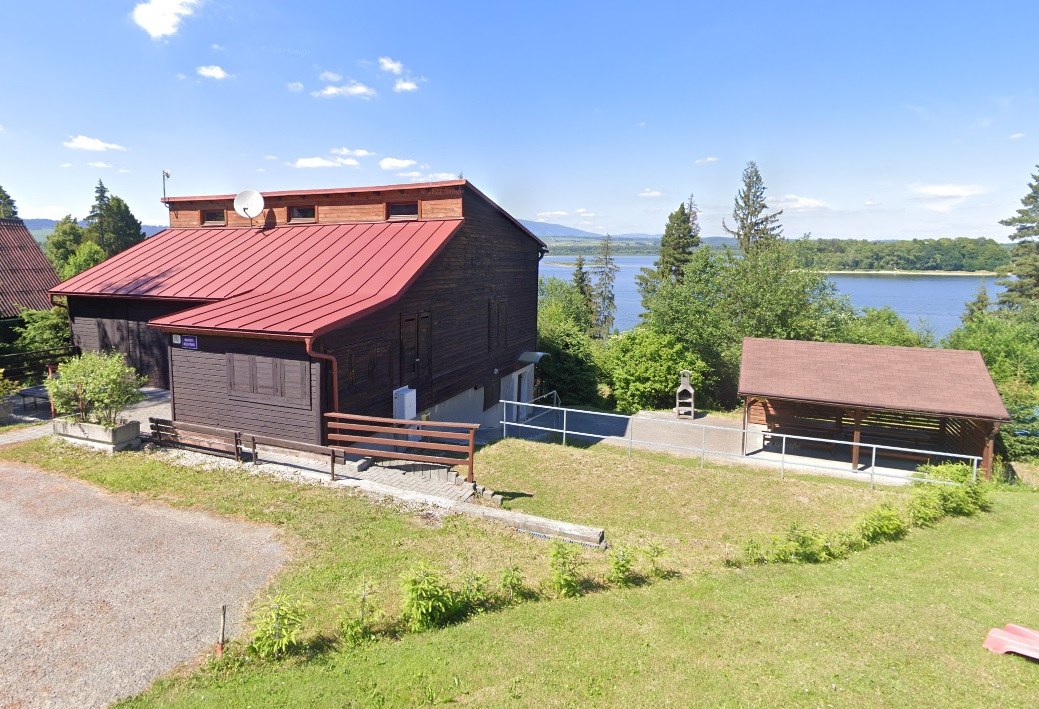 